8B 					09.06.2020Temat: CO LUBIĄ KSIĄŻKIZapoznaj się z tekstami:O co prosi książka: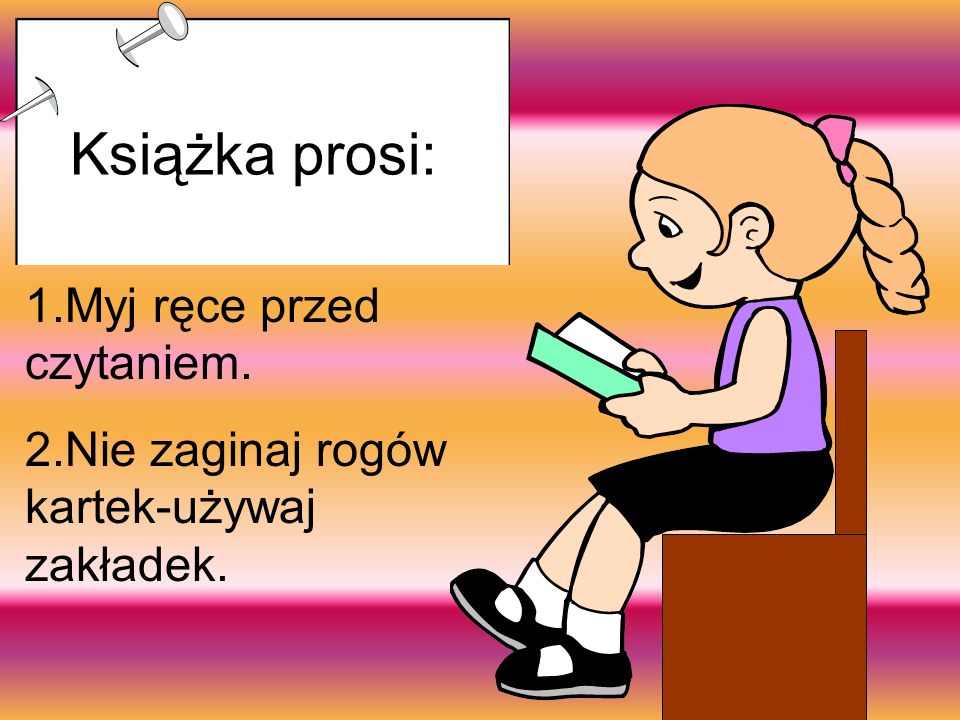 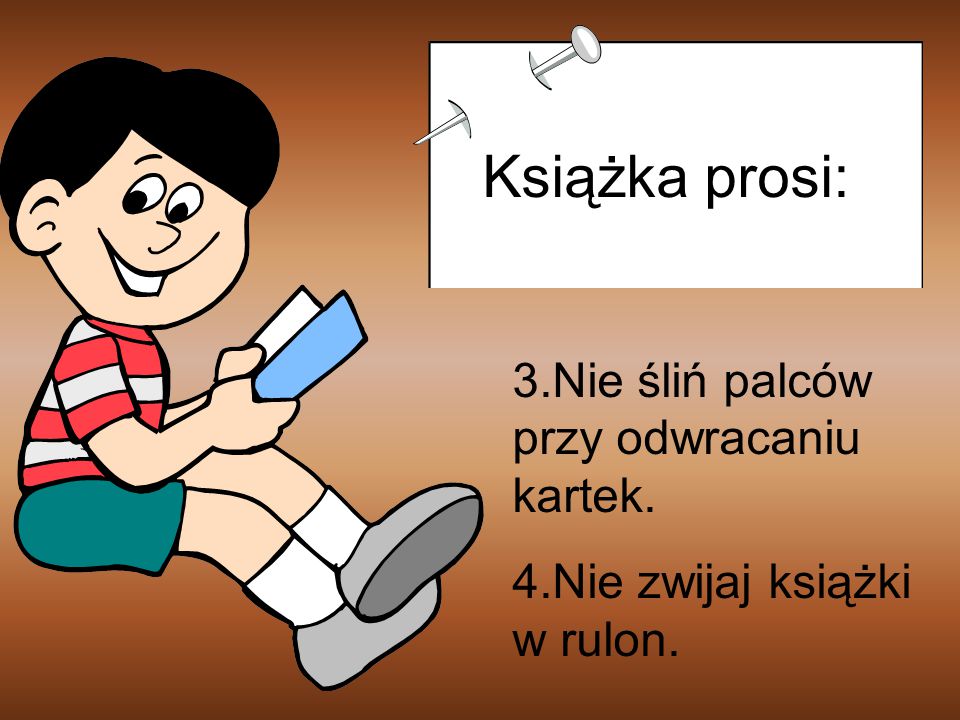 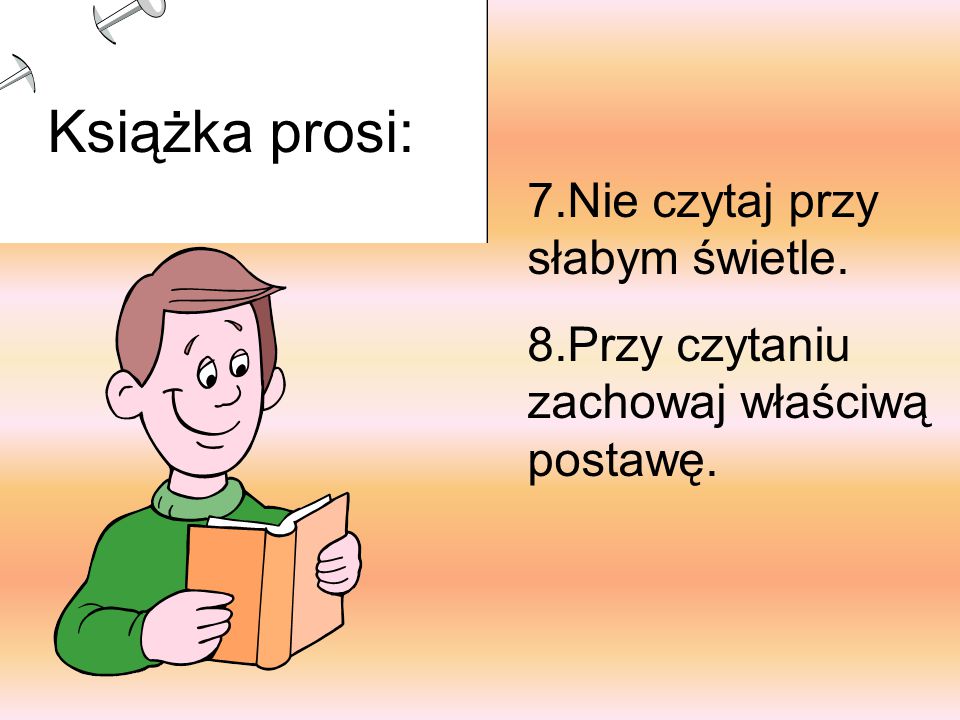 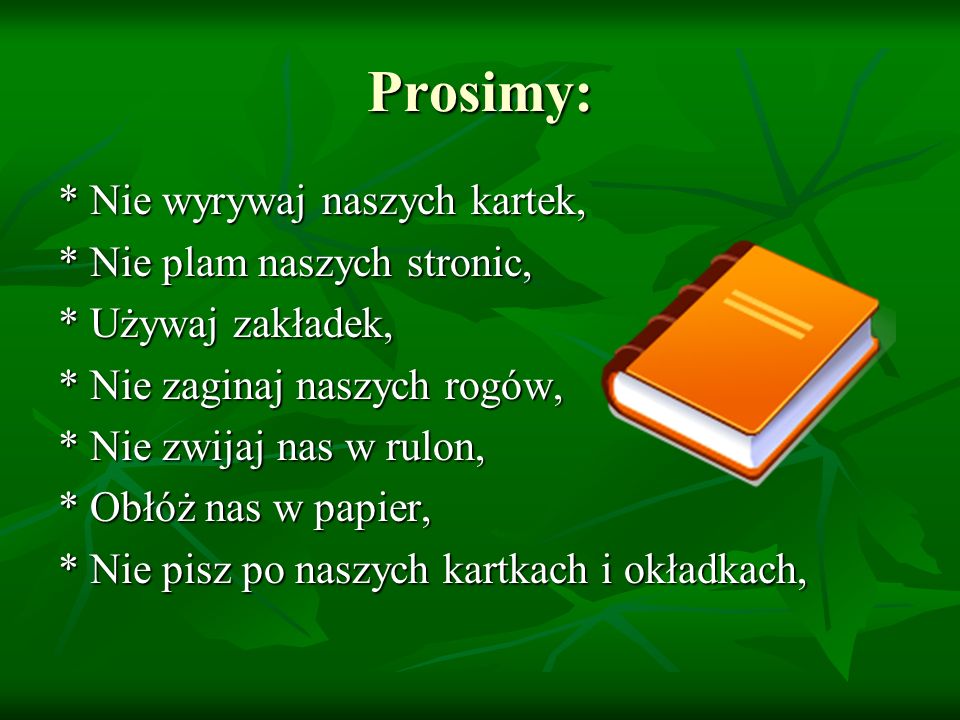 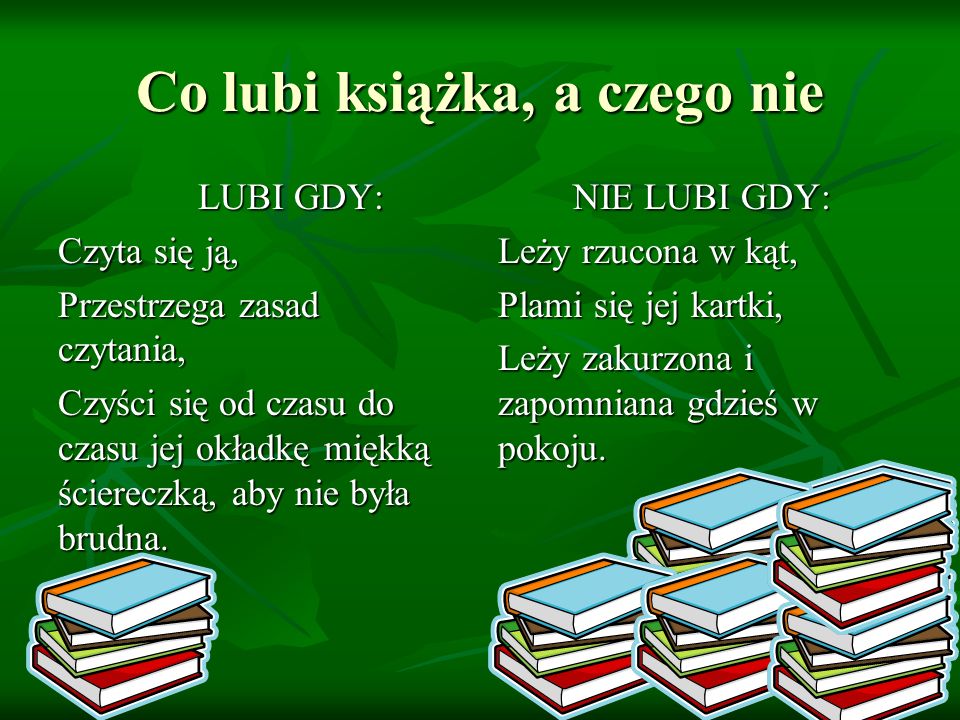 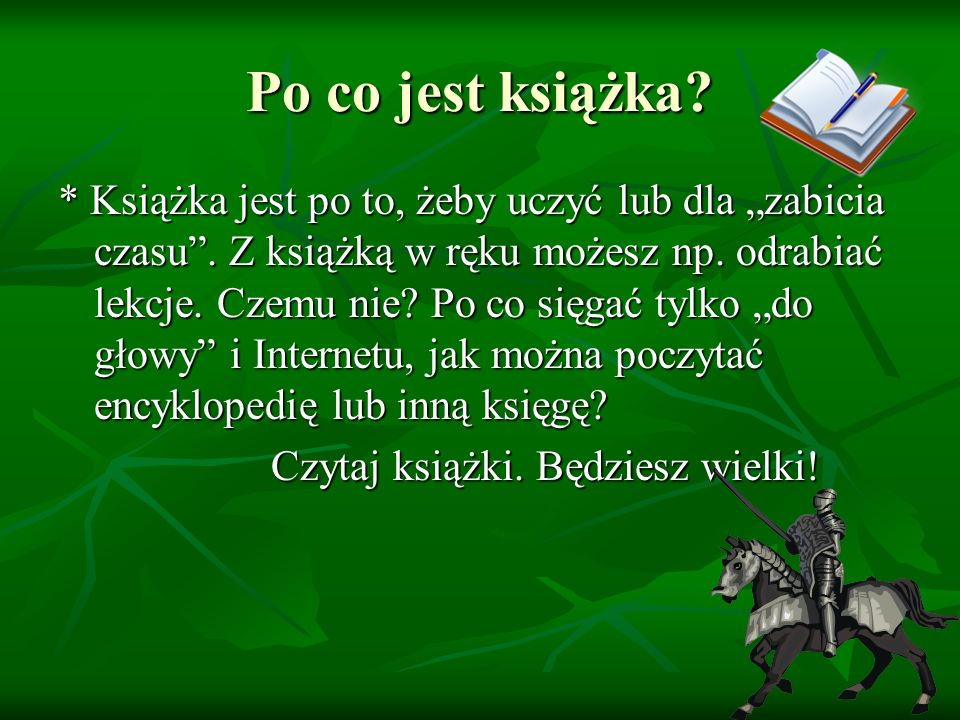 Poćwiczymy literkę „ą”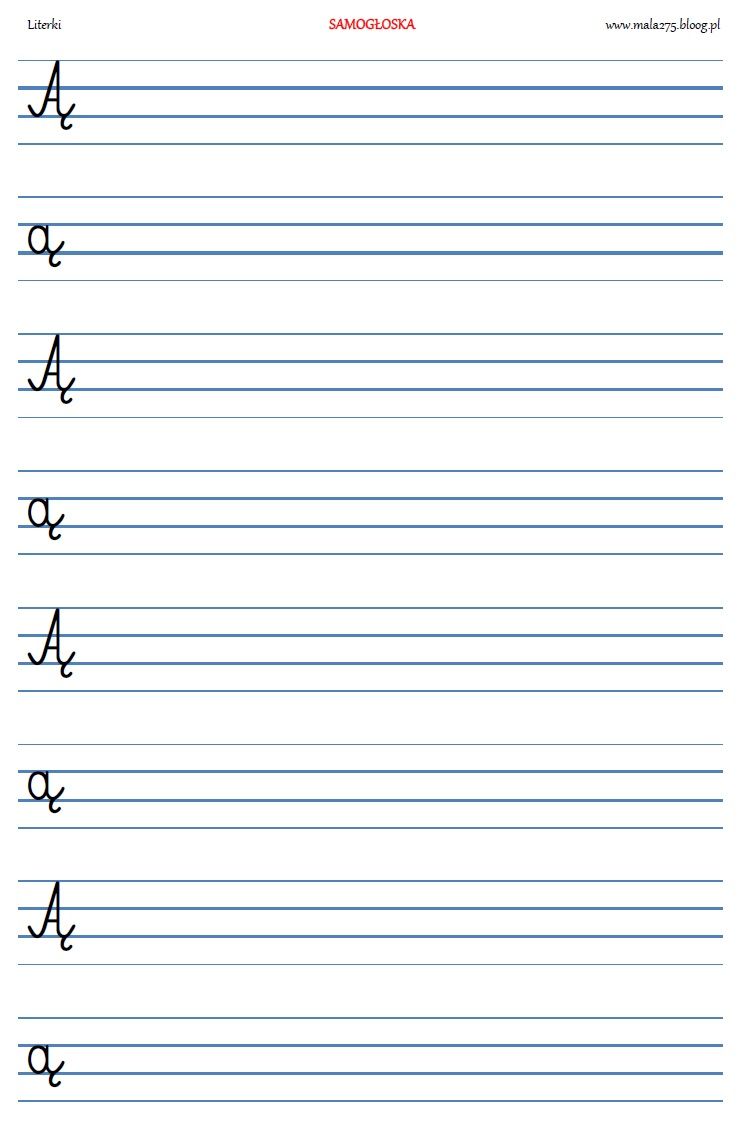 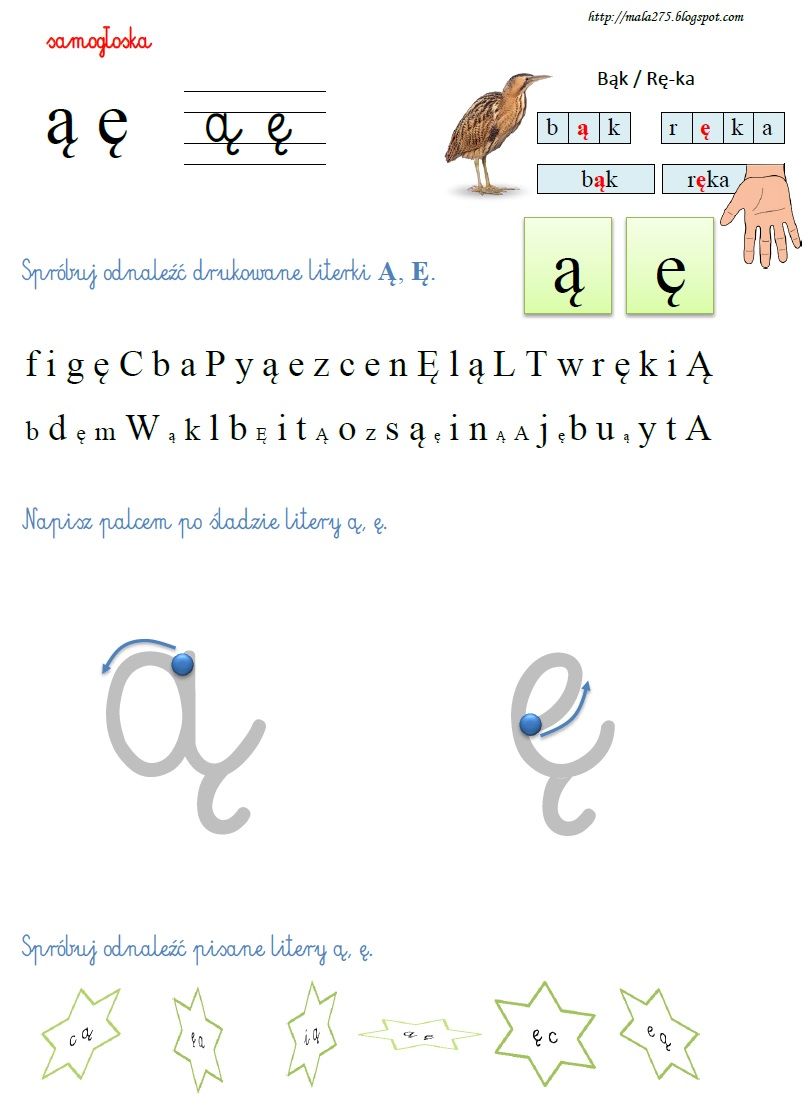 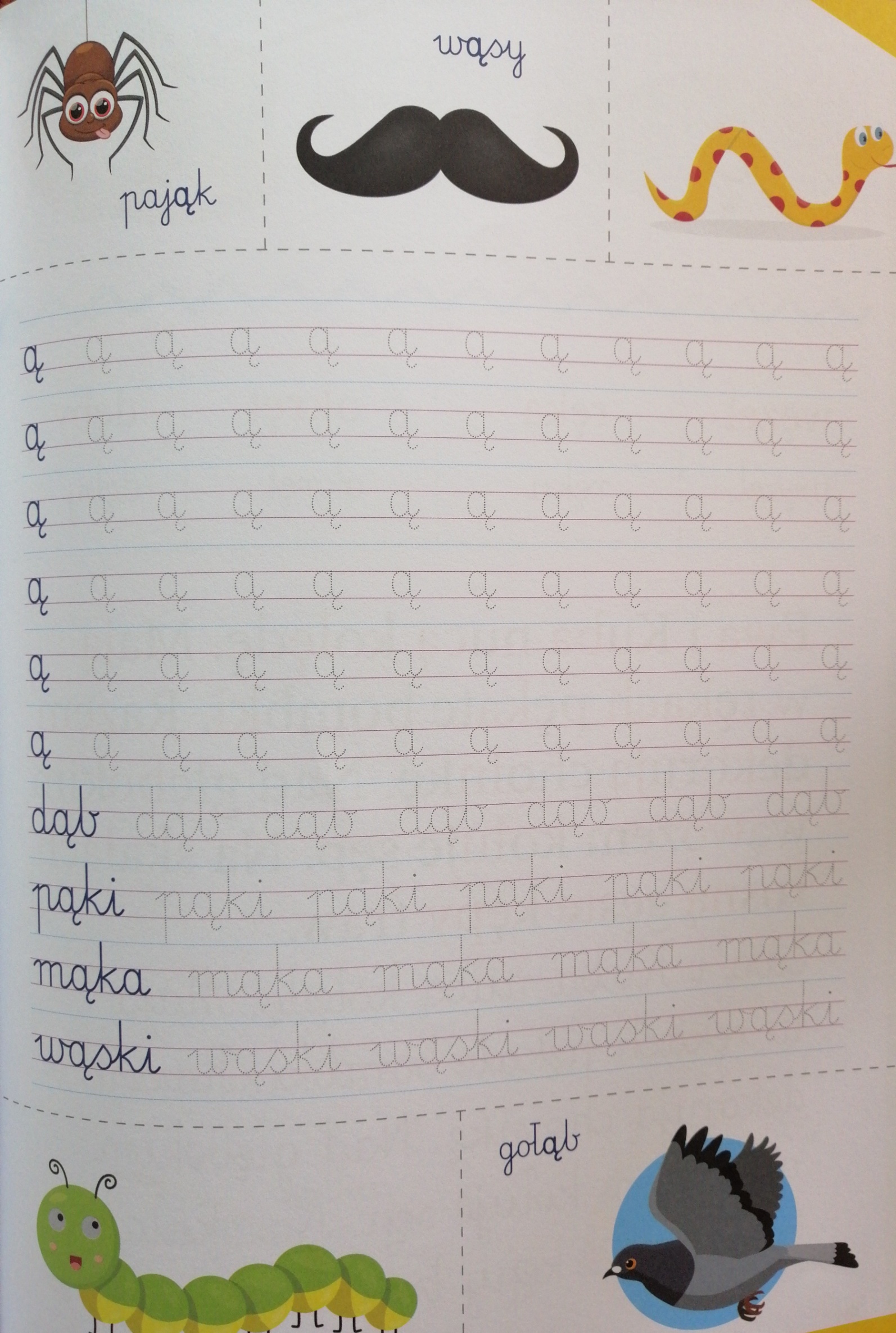 Przeczytaj i przepisz tekst: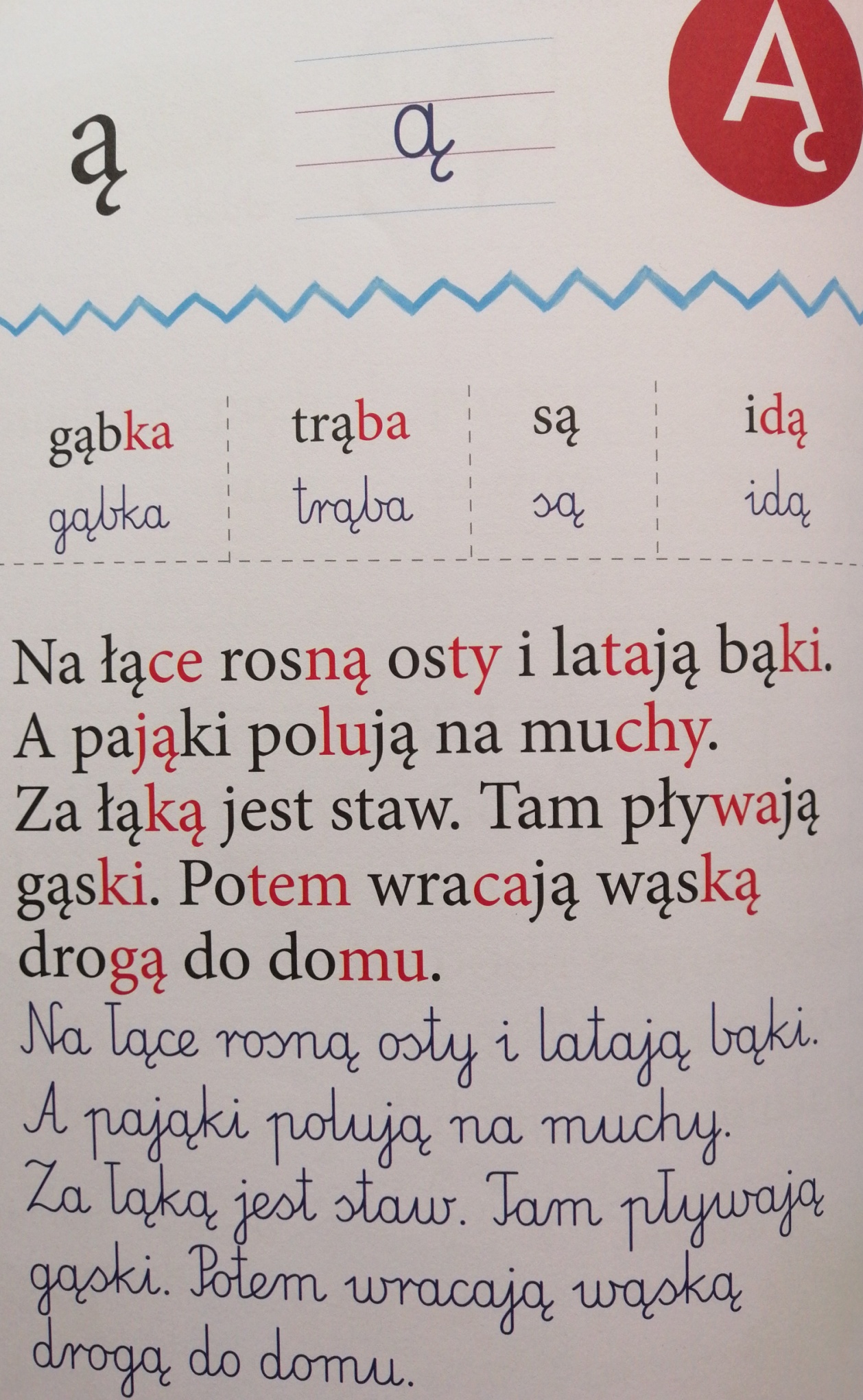 Podkreśl literkę „ą” na czerwono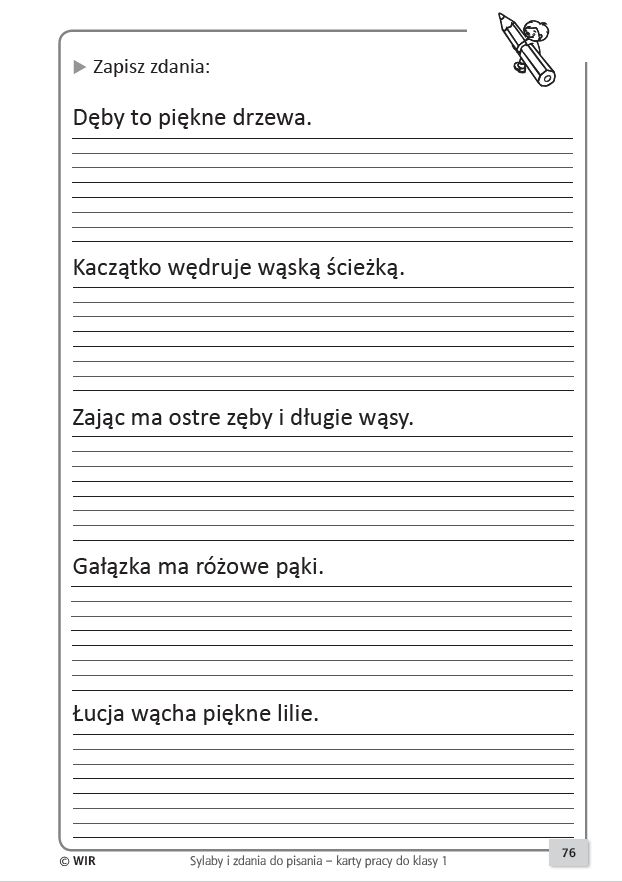 Czas na liczenie: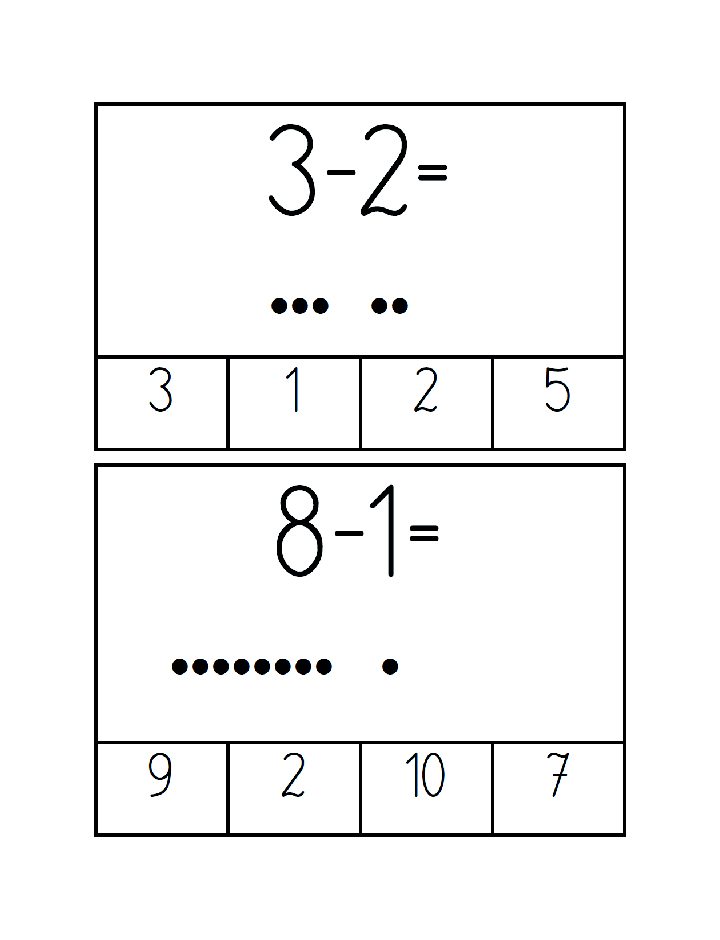 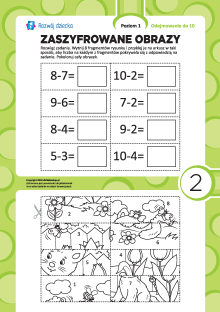 b/ wersja trudniejsza: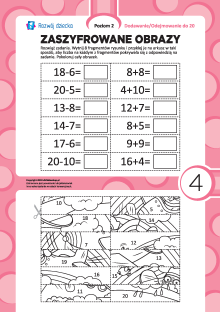 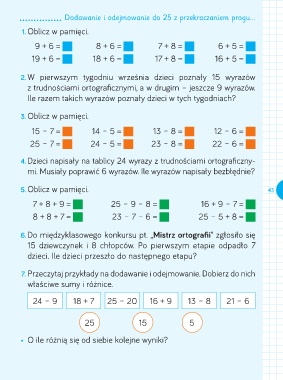 Kilka propozycji kolorowanek – jutro pomówimy o swoich ulubionych książkach, pomyśl jaką postać z książki lub bajki najbardziej lubisz 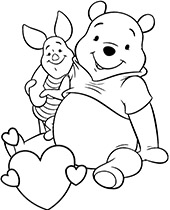 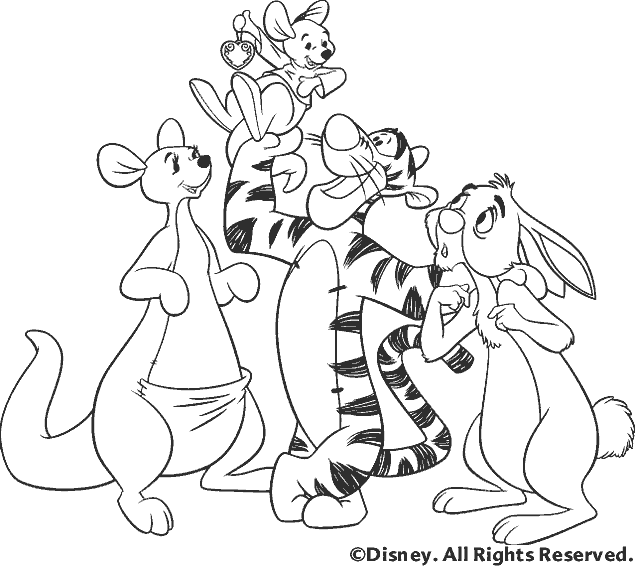 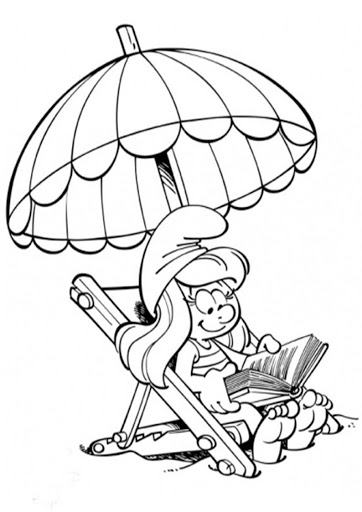 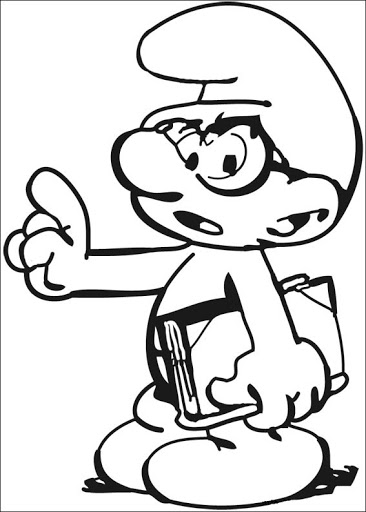 